安丘市人民政府办公室文件安政办〔2020〕57号安丘市人民政府办公室关于印发《安丘市再造企业开办流程实现“全程网办”实施方案》的通知各镇政府、街办、开发区管委会，市直各关部门、单位：《安丘市再造企业开办流程实现“全程网办”实施方案》已经市政府研究同意,现印发给你们,请结合实际，认真组织实施。安丘市人民政府办公室   2020年9月12日      （此件公开发布）安丘市再造企业开办流程实现“全程网办”实施方案为全面提升企业开办服务水平，根据山东省《再造企业开办流程实现“全程网办”实施方案》和《潍坊市企业开办“1001”全程网办实施方案》部署要求，结合我市实际，特制定本实施方案。一、工作目标为营造一流营商环境，持续优化政务服务，再造企业开办流程，构建安丘市企业开办全程网办服务链，实现企业开办“一件事、一次办、零收费、零见面”。新开办企业营业执照申领、社保登记、医保登记、住房公积金开户登记、印章刻制、涉税办理相关信息一表填报，同步启动银行开户在线预约；将企业开办合并为营业执照申领、社保登记、医保登记、住房公积金登记和印章刻制、涉税办理2个环节，全程网办，1个工作日内办结，办理结果及时反馈；政府免费为新开办企业提供一套印章（公章、财务章、发票专用章、法定代表人名章四枚）、发票及税控设备，并根据不同类型提供相应“政策包”。在完成材料指导服务基础上，营业执照申领、社保登记、医保登记、住房公积金开户登记0.5个工作日内完成，印章刻制、涉税办理0.5个工作日内完成。确保申请人1个工作日内即可领取或免费获寄营业执照、印章、发票（不含增值税专用发票）及税控设备。二、主要任务（一）推行全程网办强化流程再造。各相关部门要按照“手续更简，环节更少，成本更低，效率更高”原则，对各自的相关业务系统进行改造重塑，将必要的后续事项与营业执照申领合并，构建企业网上申报、部门网上审批、证章和税控设备免费寄递“零见面”的企业开办服务新流程。申请人一次登录企业开办“一窗通”系统，一表填报与营业执照申领、印章刻制、涉税办理、社保登记、医保登记、住房公积金开户登记等相关信息，实现在线申请、在线签名、在线选择预约开户银行网点。相关部门在规定时间内完成网上审批，审批结果后台流转，统一出件窗口发放营业执照、印章、发票及税控设备。（责任单位：市行政审批服务局、市市场监管局、市公安局、市人社局、市医保局、市住房公积金管理中心、中国人民银行安丘支行、国家税务总局安丘市税务局、市大数据中心）实行一网通办。依托全省一体化在线政务服务平台，按照“登录一个平台、填报一次信息、后台实时流转、即时反馈信息”原则，实行一网通办，实现印章刻制、涉税办理、社保登记、医保登记、住房公积金开户登记信息与营业执照申领信息简并采集，系统自动及时分类推送，及时反馈办理结果。推动我市企业登记全程电子化应用水平，实现包括电子认证、电子签名、在线提交、在线审核、网上发照、电子归档在内的企业登记全程电子化。推进部门间数据共享，实现数据辅助审查。全面推进电子营业执照在政务服务领域的广泛应用。（责任单位：市行政审批服务局、市市场监管局、市公安局、市人社局、市医保局、市大数据中心、国家税务总局安丘市税务局、市住房公积金管理中心）继续推广“智能审批”。在政务大厅开发运行商事智能审批系统基础上，将自助终端推广到14处镇街便民中心，支持有条件的银行网点、市场监管所、办税大厅设置自助申报一体机，对自然人独资的有限公司、个体工商户、个人独资企业等市场主体，实现无纸化申请，系统自动完成营业执照办理。在使用过程中不断升级改造智能审批系统，增加语音提示、语音识别功能，提高智能审批终端的使用便捷度、简易度。（责任单位：市行政审批服务局、市市场监管局、国家税务总局安丘市税务局、中国人民银行安丘支行、各镇街区）探索“全域通办”。按照省“一窗通”系统升级改造进度，实现“全域通办”，申请人在市内任一地点申请其他区域的营业执照，通过企业所在地企业登记机关核准后，即时生成电子营业执照，申请人在市内任一地区均可领取纸质营业执照，实现异地申领执照。（责任单位：市行政审批服务局、市市场监管局、市大数据中心、各镇街区）试行“掌上开办”。在省层面实现“爱山东”APP“一窗通”系统运行后，积极推广使用，实现企业开办“掌上办”。此基础上，探索实行公众号、微信小程序第三方应用程序办理企业开办业务。（责任单位：市行政审批服务局、市市场监管局、市大数据中心、各镇街区）（二）优化政务服务规范登记注册服务。进一步加大企业名称自主申报系统、自然人身份实名验证系统的推广应用，简并申报材料，推进经营范围规范化标准化。按照国家、省有关部署，稳步扩大简易注销范围。（责任单位：市行政审批服务局、市市场监管局）提高印章刻制效率。由财政部门提供专门经费，免费为新开办企业刻制一套印章（公章、财务章、发票专用章、法定代表人名章四枚），通过“一窗通”系统合理派发印章刻制任务，确保印章刻制机构2个小时内完成印章刻制，并及时送达统一出件窗口，为企业用户提供优质高效的服务。（责任单位：市公安局、市行政审批服务局）提高涉税办理效率。推进“新办纳税人套餐服务”，将需补录的涉税信息与营业执照申领信息录入一并采集，进一步简并流程、提速审批，实现线上申请、线上核验、一次办结。税务部门2个小时内完成涉税事项办理，并将发票及税控设备送达统一出件窗口。（责任单位：国家税务总局安丘市税务局）简化社保医保登记。全面推行社保医保登记经办服务网上办理，整合办事环节、简化办事材料。将就业登记、社保登记、劳动用工备案“一个入口”登记，纳入“一窗通”系统。社保医保部门收到“一窗通”系统推送的企业登记信息及参保信息后，即时办理企业社保医保登记，并将办理结果反馈申请人。（责任单位：市人社局、市医保局）实现公积金网上登记。通过“一窗通”系统推送住房公积金网上开户信息，市住房公积金管理部门收到企业登记信息和住房公积金缴存登记信息后，即时办理企业住房公积金开户登记，并将办理结果反馈申请人。（责任单位：市住房公积金管理中心）（三）优化线下服务设立“企业开办一站式服务专区”。行政审批大厅应集中优化设置含有企业登记、印章刻制、涉税办理等功能的“企业开办一站式服务专区”，设置领取或免费寄递营业执照、印章、发票及税控设备的统一出件窗口。将执照打印、涉税事项办理、公章刻制、税控设备发放、邮政速递窗口安排到同一区域，设置统一出件窗口。充分利用24小时自助服务区证章免费寄存设备、营业执照及发票自助打印设备，为企业开办提供一站式服务。（责任单位：市行政审批服务局、市公安局、国家税务总局安丘市税务局、市邮政局）提升帮办代办水平。更加合理规划政务服务大厅自助服务区和代办服务区，配足配优帮办代办人员，优化贴心帮办代办服务，充分发挥政府购买专业帮办服务优势，提升企业开办效能。开辟绿色通道，为新旧动能转换重大项目等提供预约服务，为退役军人、高校毕业生、返乡农民工等群体创业开办企业提供优质服务。（责任单位：市行政审批服务局、各镇街区）设置全程网办专门审核坐席。抽调精干力量，充实商事登记窗口工作，在登记窗口后台设置全程电子化申报事项的审核坐席，针对全程电子化登记事项需电话、微信沟通情况，配备专门接听、交流设备，做好咨询、指导、审批工作。进一步扩大全程网办比率，积极引导无纸化办公，以取消纸质审批为最终目标，全面推进全程网办。（责任单位：市行政审批服务局）推广“政银合作”模式。大力推行“银行网点代理申请登记注册”等便利化举措，扩大“政银合作”范围，建立企业登记部门与商业银行系统对接、资源共享、优势互补服务新模式，发挥银行网点多、覆盖广、服务好等优势，延伸企业开办服务链条，提供企业登记、银行开户、金融服务，将服务延伸到社区、乡村，方便群众就近办事。（责任单位：市行政审批服务局、市市场监管局、中国人民银行安丘支行、各镇街区）三、保障措施（一）加强组织领导。创新行政管理和服务方式，健全工作机制，抓好企业开办流程再造的组织领导和实施，制定相关工作方案，明确时间表、路线图、责任链，落实资金保障。市直各相关部门要密切配合，加强对本系统流程再造工作的督促指导，确保目标任务落实到位。（二）抓好工作落实。要追踪和记录企业办事流程信息，为申请人提供动态查询办事信息的便捷渠道。任何单位和工作人员不得擅自设置企业开办其他条件和要求，一经发现要逐级上报并坚决予以清理整顿。（三）强化宣传培训。各相关部门要结合工作任务，加强对窗口业务人员、帮办代办人员企业开办相关知识培训，熟练掌握全程网办业务流程。通过报刊、广播电视、互联网、新媒体等途径，广泛宣传企业开办减时间、减环节和新流程、新措施，促进大众创业万众创新。附件：企业开办流程再造图例附件企业开办再造流程图例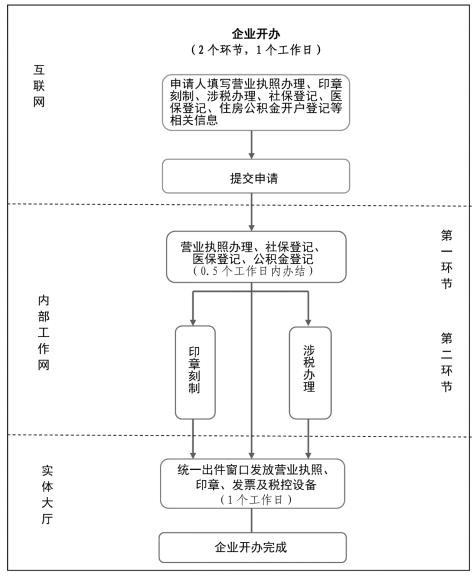 安丘市人民政府办公室	2020年9月14日印发